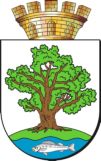 ПАСПОРТ 
МУНИЦИПАЛЬНОГО ОБРАЗОВАНИЯ«ЛАДУШКИНСКИЙ ГОРОДСКОЙ ОКРУГ»ЛАДУШКИН2020 ГОДПАСПОРТ МУНИЦИПАЛЬНОГО ОБРАЗОВАНИЯ «ЛАДУШКИНСКИЙ  ГОРОДСКОЙ ОКРУГ» 2020 ГОДСОДЕРЖАНИЕ1.  Историческая справкаЛадушкин расположен близи  Калининградского залива Балтийского моря, в 28 км к юго-западу от Калининграда. Был основан в 1314 как Людвигсорт,  название по владельцу: Людвиг личное имя, немецкое Ort "место, местность, город, деревня". До 1945 находился в составе Германии (Восточная Пруссия), с 1945 - России. В 1946 г. переименован в честь Героя Советского Союза гвардии лейтенанта И.М. Ладушкина (1922-45), погибшего не далеко от Людвигсорта при уничтожении Хайльсбергской группировки немцев.  Площадь округа - 28,2 кв. км, население составляет 3,86 тыс. человек.До середины XX века Людвигсорт не имел городского статуса. Первое упоминание о хозяйственной деятельности на этой территории относится к 1593 году, когда была построена мельница на речке Хаммерфлус между Патерсортом (пос. Береговое) и Шванисом (пос. Сосновка) и фигурировала в документах как «как мельница для размола древесины у Шваниса».   До XVIII изделия местного бумажного производства, частью которого была мельница, отмечались водяным знаком, представлявшим собой комбнацию из изображений змеи, листьев и цветков клевера; с 1709 года водяной знак принял форму слова «Людвигсорт». В 1764 бумажная фабрика производила 7 сортов бумаги, но уже в 1780 году она прекратила свое существование, а мельница была приспособлена для размола зерна. Между Шванисом и Людвигсортом состоявший их красного бука. Это был самый северный буковый лес в Европе и самый старый в восточной Пруссии, первые упоминания о нем приходятся на 1447 год. Но в 1703 году от леса практически ничего не осталось. В XIX веке  в Людвигсорте на речке Хаммерфлус появился небольшой железоделательный завод, преобразованный в 1830 году в меднопрокатный,  но к 1862 году он пал жертвой конкурентной борьбы с металлоплавильными заводами Силезии и Приренья.Поиски других отраслей хозяйства для перспективного развития продолжились. Со второй половины XIX века предпринимались попытки создания форелеводческих предприятий, но они закончились неудачей.  Но настоящий толчок развитию города был дан  после улучшения транспортной доступности в 1853 году, когда через Людвигсорт прошла Восточная железная дорога. Важным направлением в развитии города стала обработка грузов. В 1854 году обрабатывалось 1149,4 центнера, к 1861 году 1376, 5 центнера, больше чем  в Хайлигенбайле (Мамоново).  Также резко врос пассажирский поток, отправлявшийся со станции Людвигсорт, с 8397 тысяч человек в 1854   году до 26163 тысяч человек к 1861 году. Этот рост объясняется ещё и тем, что к этому времени Людвигсорт приобрел репутацию климатического курорта.  К 1900 году  за городом закрепилась репутация климатического курорта (лечение воздухом). Послевоенное время. 7 апреля 1946 года был образован Ладушкинский район как Хайлигенбайльский с центром в г. Хайлигенбайль (г. Мамоново). 7 сентября 1946 года в соответствии с Указом Президиума Верховного Совета СССР об административном делении Калининградской области город Людвигсорт переименован в город Ладушкин в память о Герое Советского Союза Ивана Мартыновича Ладушкина. Районный центр был перенесён в Ладушкин, Хайлигенбайльский район был объявлен Ладушкинским. С 1 февраля 1963 г. вошёл в состав Багратионовского района. В 1998 г. получил статус муниципального образования «Город Ладушкин», с 2004 г. муниципального образования «Ладушкинский городской округ». Включает посёлки Ладыгино, Ульяновка.В городе имеется одноимённая железнодорожная станция, относящаяся к линии Калининград - Мамоново. Через Ладушкин проходит федеральная трасса — автодорога Калининград - Мамоново. Территориальное расположение, климат, наличие естественных ресурсов (залив, сосновый бор) сделало город местом расположения туристических баз и домов отдыха. Самый маленький город области.2. Общие сведения и потенциал Ладушкинского городского округа2.1. Географическое положение Ладушкинский городской округ образован в качестве муниципального образования в 2004 году. В состав округа входят город Ладушкин, поселки Ульяновка и Ладыгино, а также окружающие территории. Общая площадь составляет 28,2 кв. километра.Округ расположен в юго-западной части Калининградской области. На северо-востоке он граничит с Гурьевским городским округом, на востоке и юге – с Багратионовским, на западе омывается водами Калининградского (Вислинского) залива. Ладушкинский городской округ обладает выгодным географическим положением, что обусловлено следующими факторами. Во-первых, он находится между областным центром и границей с Польшей, причем в непосредственной близости и от первого, и от второго Расстояние от Ладушкина до Калининграда составляет 28 км, до пограничного перехода с Польшей (г. Мамоново) – 21,5 км, до аэропорта «Храброво» - 45 км. Во-вторых, расположен на берегу Калининградского залива. Основные составляющие природно-климатического потенциала являются благоприятными для проживания и отдыха населения, а также для ведения хозяйственной деятельности – умеренно-морской климат, равнинный ландшафт, наличие лесных массивов и водных объектов.2.2. Транспортная инфраструктураНаиболее развитой составляющей инфраструктурного потенциала Ладушкинского городского округа является его транспортная инфраструктура. По территории округа проходит ответвление трансъевропейского транспортного коридора №1-А «Рига – Калининград – Гданьск» маршрута №1 «Хельсинки – Таллинн – Рига – Каунас – Варшава» («Виа Балтика»), соединяющего все прибрежные города стран Прибалтики. В состав данного маршрута входит одна из основных трасс области «Калининград – Мамоново-II (пос. Новоселово) – граница Республики Польша». По данному направлению осуществляются транспортные связи с Польшей, Германией и другими европейскими странами. В Ладушкинском городском округе сравнительно хорошо развита и внутренняя сеть автомобильных дорог. Общая протяженность автодорог общего пользования местного значения составляет 25,5 км, из них 48% – автодороги с твердым покрытием.Имеющим большое значение элементом транспортной инфраструктуры Ладушкинского городского округа является железнодорожное сообщение. Через территорию округа проходит железнодорожная линия, связывающая Калининградскую область с европейскими странами. Важной особенностью данной линии является наличие не только широкой, но и узкой («европейской») колеи, перевозки по которой осуществляются от пограничного железнодорожного перехода «Бранево – Мамоново» до Калининграда.Инженерная инфраструктура округа (тепловые сети, канализация, система водоснабжения) имеет высокую степень износа.   2.3. Площадь Общая площадь муниципального образования составляет 2181 га. Дифференциация хозяйственного использования земель округа является незначительной. Большую часть территории (1477 га из 2818) занимают земли лесного фонда, земли населенных пунктов (в основном г. Ладушкин) составляют 885 га, земли запаса – 427 га. На земли особо охраняемых территорий и объектов приходится 20 га. Земли промышленности, энергетики, транспорта и пр. занимают незначительную часть территории - всего 9 га.2.4. Население  и трудовые ресурсы В городском округе г. Ладушкин по состоянию на 1 января 2020 г. проживало 3972 человека, из них непосредственно в городе 3920 человек. Это менее одного процента (0,4%) от общей численности населения Калининградской области. Из общей численности населения округа 98% составляют жители города Ладушкин.По результатам проведенного анализа динамики численности населения муниципального образования «Ладушкинский городской округ»  за 2016-2019 гг. следует выделить тенденцию к уменьшению численности населения. Уменьшение численности населения происходит вследствие миграционного оттока и естественной убыли населения. С 2017 года количество выбывших из городского округа превышает количество прибывших в него на постоянное место жительства из-за недостаточного количества рабочих мест и низкого уровня заработной платы. Естественная убыль населения происходит в результате взаимного усиления двух отрицательных тенденций – снижения рождаемости и роста смертности.В изменении численности населения трудоспособного возраста прослеживается похожая отрицательная динамика. К концу 2019 году численность трудоспособного населения составила 2151 человек, сократившись более чем на 200 человек в течение предшествующих 5 лет, что наглядно отражено в таблице 3.Таблица 3 – Динамика численности населения трудоспособного возраста муниципального образования за 2016-2019 гг.Причиной сокращения трудоспособного населения является отрицательная динамика миграционного и естественного прироста населения, а также постоянное ежегодное увеличение категории граждан старше трудоспособного возраста.Таким образом, основными и устойчивыми демографическими тенденциями в Ладушкинском городском округе начиная с 2015 г. являются: превышение смертности над рождаемостью; сокращение миграционного прироста населения; сокращение доли трудоспособного населения.Основная часть занятых приходится на социальную сферу - образование, здравоохранение и социальные услуги. В общей сложности 36% из общего числа занятых -  работники организаций муниципальной формы собственности.По экспертным оценкам большинство жителей округа в трудоспособном возрасте либо находят работу в г. Калининграде (с учетом территориальной близости областного центра), либо занимаются предпринимательской деятельностью без регистрации. В этом случае улучшению ситуации на рынке труда должно способствовать распространение такой формы предпринимательской активности, как самозанятые.2.5. Природные ресурсы В непосредственной близости от Ладушкина находятся следующие месторождения и проявления полезных ископаемых: нефтяное месторождение «Ладушкинское»; месторождения торфа «Ладушкино I» и «Ладушкино II»; месторождение пресных подземных вод «Ладушкинское»; проявления калийно-магниевых солей «Ладушкинское» и янтаря «Ладушкинское»; на глубине 1000-1200 метров залегает пласт каменной соли мощностью до 210 м. Ладушкинское проявление калийно-магниевых солей наряду с Первомайским и Нивенским относится к наиболее продуктивной в отношении калиеносности Мамоновской субрегиональной впадине. На долю этих проявлений приходится около 70% всех прогнозных ресурсов калийно-магниевых солей региона. В период до 2030 года промышленное освоение указанных месторождений не представляется целесообразным. Оценка запасов полезных ископаемых в проявлениях требует проведения дополнительных геологоразведочных работ.  3. Структура органов местного самоуправления муниципального   образования «Ладушкинский  городской округ»3.1. Окружной Совет депутатов муниципального   образования «Ладушкинский  городской округ»Окружной Совет депутатов является представительным органом муниципального образования и состоит из 10 депутатов, избранных населением на муниципальных выборах 13 сентября 2015  года по смешанной мажоритарно-пропорциональной системе на основе всеобщего, равного и прямого избирательного права при тайном голосовании сроком на 5 лет. Дополнительные выборы в Окружной Совет депутатов проводились 4 раза: 10 сентября 2017 года, 09 сентября 2018года, 08 сентября 2019 года.  При этом 10 депутатов Окружного Совета депутатов избраны по мажоритарной системе относительного большинства по одномандатным избирательным округам.По одномандатным избирательным округам избраны:Решетников Артем АнатольевичФеохариди Ахилл МакедоновичЗахаров Дмитрий АлександровичДурнев Николай ФедоровичМанукян Сурен ВаружановичДушкина Анастасия НиколаевнаФилипченко Валерий ИвановичВорсин Евгений ОлеговичПромышляев Сергей Викторович Савченко Илья ОлеговичПо партийной принадлежности 8 депутатов состоят в политической партии «Единая Россия». Двое являются беспартийными.  Почтовый адрес: 238460, Калининградская область, г. Ладушкин, ул. Победы, д. 18 Тел./факс: 8(401)56-66 363.          Е-mail: lad-sovet@mail.ru 3.2. Глава Ладушкинского городского округаГлава муниципального образования «Ладушкинский  городской округ» является высшим должностным лицом муниципального образования и исполняет полномочия  председателя  Окружного Совета депутатов.Глава муниципального образования «Ладушкинский  городской округ» Дурнев Николай Федорович избран из состава Совета депутатов 08 марта  2018 года № 09 от 16.02.2018 года.  Тел.: 8(401)56-66 383. 3.3.  Администрация муниципального образования «Ладушкинский  городской округ»Администрация муниципального образования является исполнительно-распорядительным органом муниципального образования.Структура администрации утверждается Окружным Советом депутатов по представлению главы администрации. В структуру администрации могут входить отраслевые (функциональные) и территориальные органы администрации.Глава администрации на основании структуры администрации утверждает штатное расписание администрации, должностные инструкции руководителей структурных подразделений, муниципальных служащих и работников по техническому обеспечению администрации.Главой  администрации по контракту является Ткаченко Антон Владимирович в соответствии с  решением Окружного Совета депутатов муниципального образования «Ладушкинский городской округ» от 20.09.2018 г. №61. 3.4. Объекты государственного и федерального подчинения.1.  ФГУП «Почта России» - 1 отделение;2. Железнодорожная станция – 1 единица.3.5. Средства массовой информацииМБУ «Редакция газеты «Вестник Ладушкина», тираж - 500 экземпляров, периодичность издания – 1 раза в месяц. Официальный сайт администрации муниципального образования  в сети интернет  http://mo-ladushkin.ru. Аккаунты в социальных сетях -   3.6. Политические партии На территории  муниципального образования находится представительство политической партии  Российской Федерации:- Ладушкинское отделение политической партии «Единая Россия»Секретарь местного отделения политсовета  - депутат Областной думы Лоцман Павел Николаевич, исполнительный  секретарь Семенова Нели Федоровна  Секретарь местного отделения политсовета – Лоцман Павел Николаевич, Эдуардович. Количество членов местного отделения –153 чел. Количество сторонников – 135. Председатель совета сторонников – Филипченко Валерий Иванович.  4. Экономическая характеристикаПо сведениям статистического регистра Калининградской области  по состоянию на 01.01.2020 года на территории МО  «Ладушкинский городской округ» общее число действующих хозяйствующих субъектов, зарегистрированных на территории муниципального образования, составляет  210 единиц, в том числе 109 индивидуальных предпринимателей и 101 юридическое лицо.В 2019 году наблюдалось незначительное сокращение количества субъектов малого и среднего предпринимательства.  Численность индивидуальных предпринимателей по отношению к численности в 2018 года осталась без изменений, а число  юридических лиц по сравнению с  2018 годом уменьшилось на 0,1%.С учетом сложившейся экономической ситуации в плановом периоде прогнозируется отрицательная динамика роста числа субъектов малого и среднего предпринимательства.Показатель среднесписочной численности работников организаций, с учетом тенденции ежегодного уменьшения количества занятых, на 01.01.2020 равняется 335 человек.Таблица 1 - Динамика среднесписочной численности работников организаций (без внешних совместителей) за 2016-2019 гг. с учетом прогноза на плановый периодС учетом сложившейся тенденции в более долгосрочной перспективе с высокой вероятностью прогнозируется сокращение среднесписочной численности работников организации более чем в 2 раза по сравнению с текущим значением показателя. Значения показателя среднемесячной заработной платы работников организации, представленные в таблице 2, тем не менее, показывают положительную динамику.Таблица 2 - Динамика среднемесячной заработной платы работников организаций муниципального образования за 2016-2019 гг. с учетом прогноза на плановый периодЗа период с 2016 по 2019 год среднемесячная заработная плата выросла с 23 485 рублей до 30 079 рублей, что в процентном выражении равняется 28,29%.  В 2019 году рост  среднемесячной заработной платы составил 6,29%.Динамика объема товаров, реализованных в границах муниципального образования, представленная в таблице 3, свидетельствует о положительной тенденции роста объема.Таблица 3  - Динамика общего объема всех продовольственных товаров, реализованных в границах муниципального образования за 2016-2019 гг. , с учетом прогноза на плановый периодНа  конец 2019 года значение данного показателя равняется 183487,3 тыс. рублей и за предшествующий трехлетний период с 2016 года общий объем всех продовольственных товаров, реализованных в границах муниципального образования,  в денежном выражении увеличился на 60 231,3 тыс. рублей. Рост объема реализованных продовольственных товаров за 2019 год составил 5,96%, что в денежном выражении равняется увеличению объема  реализованных продовольственных товаров на 10321,3 тыс. рублей.На сегодняшний день, в рамках улучшения климата для развития субъектов МСП, администрацией муниципального образования «Ладушкинский городской округ» внедрено 19 успешных практик, призванных повысить предпринимательскую и инвестиционную активность в муниципальном образовании.  На плановый период планируется достижение основных ключевых показателей внедренных и уже действующих успешных  практик.Также в Ладушкинском городском  округе успешно осуществляет деятельность многофункциональный центр предоставления государственных и муниципальных услуг (МФЦ), который оказывает 204 вида услуг, в том числе и услуги по поддержке СМСП. В округе на базе МФЦ также открыт информационный портал «Бизнес - навигатор МСП», где можно получить полный спектр услуг для бизнеса.В более долгосрочной перспективе администрацией МО «Ладушкинский городской округ», с учетом внедренных практик, планируется проведение комплекса мероприятий по создание благоприятных условий для развития предпринимательства и привлечения инвестиций, что в перспективе позволит значительно увеличить количество действующих на территории Ладушкинского городского округа предпринимателей.4.1. Сельское хозяйствоЗемли сельскохозяйственного назначения на территории муниципального образования отсутствуют. 4.2. Строительство По итогам 2019 года в сфере ЖКХ и капитального строительства следует выделить следующие реализованные мероприятия:произведена разработка ПСД на ремонт автомобильной дороги по улице Балтийской  и 40лет Победы, а также улицам Красноармейской, Октябрьской и Молодежной;согласованы технические условия на разработку ПСД  по ремонту сети водоснабжения и станции санитарной очистки питьевой воды по улице Юбилейной и улице Красноармейской;согласованы трассы газопровода низкого давления и газопроводов- вводов к жилым домам - 167 объектов, что позволит в ближайшей перспективе завершить газификацию округа на 100%;заключен энергосервисный контракт на энергосберегающие светильники LCD в количестве 287 штук.В рамках строительства были произведены работы по следующим направлениям:капитальный ремонт системы водоснабжения по улице Молодежной;установка детской  игровой площадки на стадионе в городе Ладушкин по адресу пер. Октябрьский 2установка спортивной площадки «Workout» на пересечении улиц Балтийской и 40 лет Победы в микрорайона «Береговое»;проведена реконструкция сетей наружного уличного освещения по улице Первомайской.На плановый 2020 год планируется капитальное строительство по следующим объектам:проведение капитального ремонта дорожного покрытия автодорог по улицам Маяковского, Молодежной, Октябрьской, Юбилейной общей стоимостью более 16 млн. рублей;установка 3 детских игровых площадок в поселка Ульяновка, по улице Сосновой города Ладушкин, а также на пересечении улиц Парковой и Дубовой города Ладушкин;устройство пешеходных тротуаров по улицам Молодежной и Степной, улице Садовой, а также улицам Афанасьева и Сосновой города Ладушкин. Администрацией  муниципального образования  «Ладушкинсикй городской округ» в 209 году была проделана серьезная работа для включения в планы работы Фонда капитального ремонта Калининградской области на 2020 год  следующих домов: - город Ладушкин, ул. Победы, д.4 (капитальный ремонт крышы);- город Ладушкин ул. Победы, д.8 (капитальный ремонт отмостки, крыши, внутренних сетей);- город Ладушкин, ул. Маяковского, д.1 (капитальный ремонт крыши);- город Ладушкин, ул. Афанасьева, 22 АБВ (капитальный ремонт отмостки, крыши, внутренних сетей). 4.3. АрхитектураВ 2019 году продолжилось формирование градостроительной нормативно правовой базы муниципального образования "Ладушкинский городской округ". Постановлением Правительства Калининградской области от 27.05.2019 № 372 утверждены Правила землепользования и застройки муниципального образования «Ладушкинский городской округ» Калининградской области. В соответствии с установленными полномочиями администрацией муниципального образования в 2019 году выполнены работы в сфере градостроительной деятельности.Выдано 10 Уведомлений о соответствии указанных в уведомлении о планируемых строительстве или реконструкции объекта индивидуального жилищного строительства или садового дома параметров объекта индивидуального жилищного строительства или садового дома установленным параметрам и допустимости размещения объекта индивидуального жилищного строительства или садового дома на земельном участке.Введено в эксплуатацию 6 индивидуальных жилых домов на общую площадь 708,5 кв. м. Выдано 2 разрешения на перепланировку и переустройство жилых помещений. Выдано 2 акта освидетельствования проведения основных работ по строительству объектов индивидуального жилищного строительства, строительство которых осуществляется с привлечением средств материнского капитала. Организована работа по ведению адресного реестра в системе ФИАС.В адресный реестр внесено 1258 объектов недвижимости из них объекты ОКС - 812, земельные участки - 434, адресные объекты - 12.Принято 27 решений о предварительном согласовании схем расположения земельных участков на кадастровом плане территории. Зарезервированы земельные участки для предоставления многодетным семьям. Инициированы и утверждены:- Решением № 35 от 19.09.2019 года утвержден нормативный акт «О порядке отнесения земель муниципального образования «Ладушкинский городской округ» к землям особо охраняемых природных территорий местного значения муниципального образования «Ладушкинский городской округ», создания и функционирования особо охраняемых природных территорий местного значения муниципального образования».Наиболее важными задачами на 2020 год являются: - обеспечение ведения информационных систем обеспечения градостроительной деятельности на территории городского округа;- корректировка административных регламентов;- проведение осмотра объектов индивидуального жилищного строительства и подготовка актов освидетельствования проведения основных работ по строительству объектов индивидуального жилищного строительства, строительство которых осуществляется с привлечением средств материнского капитала;- организация и проведение общественных обсуждений по проекту внесения изменений в Генеральный план и в Правила землепользования и застройки муниципального образования в рамках социально - экономического развития муниципального образования и в целях соблюдения права человека на благоприятные условия жизнедеятельности, прав и законных интересов правообладателей земельных участков и объектов капитального строительства, в целях реализации областных и муниципальных программ и проектов, улучшения инвестиционного климата и предпринимательской деятельности, улучшения уровня жизни жителей;- формирование и сбор исходных данных для выполнения проектной документации объекта «Строительство детского дошкольного образовательного учреждения на территории МО «Ладушкинский городской округ».5. Состояние жилищно-коммунального комплекса Жилищный фонд городского округа составляет 85,4 тыс. кв. м, преобладает застройка одноэтажными и двухэтажными домами. Жилищный фонд сельских населенных пунктов – 0,7 тыс. кв. м – представлен частными домовладениями.По состоянию на 31.12.2019 года доля многоквартирных домов, в которых собственники помещений выбрали и реализуют один из способов управления многоквартирными домами, в общем числе многоквартирных домов, в которых собственники помещений должны выбрать способ управления данными домами, составила 100,0 %.В 2019 году на территории муниципального образования работало 3  организации коммунального комплекса: МУП «Коммунальные системы» - водоотведение; - водоснабжение; -теплоснабжение;  МУП «Управляющая компания жилищно-коммунального комплекса» -обслуживание многоквартирных домов. МП «Ладушкинское» - в сфере благоустройства,  содержания кладбища и оказания ритуальных услуг. Доходы от деятельности муниципальных предприятий в 2019 году составили:  - 25520 тыс. рублей из них по МУП «КС»- 18302 тыс. рублей; МУП «УКЖКК» - 5575 тыс.  рублей; МП «Ладушкинское» - 1643 тыс. рублей.В соответствии с утвержденным администрацией муниципального образования  планом, все объекты ЖКХ и коммунального комплекса были подготовлены к работе в осенне-зимний на период 2019-2020 годов. По итогам проверки, проведенной Федеральной службой Ростехнадзора,  администрацией муниципального образования, впервые с 2016 года,  получен паспорт готовности муниципального образования «Ладушкинский городской округ» к отопительному периоду в 2019/2020 годы от 12 ноября 2019 года № 61-548-260/ПМО. По состоянию на  01.10.2019 года, на начало отопительного сезона,  муниципальное унитарное предприятие «Коммунальные системы», являющееся основной теплоснабжающей организацией муниципалитета,  не имело задолженности перед ресурсоснабжающими организациями: ОАО «Янтарьэнергосбыт» и ОАО «Санкт-Петербургмежрегионгаз» за поставленные ресурсы.Изношенность объектов инфраструктуры водоснабжения, водоотведения, теплоснабжения составляет более 72%. В соответствии с законом Калининградской областной думы администрация МО проводит поэтапную передачу объектов водоснабжения и водоотведения на МП КХ «Водоканал» г. Калининград, в частности проводится работа по постановке на кадастровый учет объектов коммунальной инфраструктуры.В целях исполнения мероприятий, предусмотренных Планом действий по привлечению в жилищно-коммунальное хозяйство частных инвестиций, утвержденным распоряжением Правительства РФ от 22 августа 2011 г. №1493-р в 2019 г. совместно с Министерством ЖКХ и строительства проводится работа по привлечению потенциальных  концессионеров для передачи в долгосрочную концессию 3-х объектов теплоснабжения.По состоянию на 01.01.2020 года уровень централизованного газоснабжения на территории МО «Ладушкинский городской округ» составляет:1. Жилищного фонда  - 81%   (375 жилых домов);2. От емкостных газовых установок 0,2 % - 11 жилых домов (ул. Маяковского); 3. Уровень баллонного газоснабжения -18,8% (89 жилых домов). В муниципальном образовании «Ладушкинский городской округ» газифицировано попутно-нефтяным газом  - 164 многоквартирных дома, что составляет 35 % от всего жилищного фонда и индивидуальных жилых домов – 46 %.Для  полного обеспечения жителей г. Ладушкин природным газом была принята новая программа газификации на 2020-2024 годы. В общей сложности необходимо построить 8760 м. п. газопроводов высокого и низкого давления.  Общая протяженность газопровода  высокого давления 2675 м.п., из них 660 м.п. к 11 жилым домам на ул. Маяковского в г. Ладушкин.  И, в общей сложности, необходимо построить 5755 м.п. газопроводов низкого давления. При этом газ будет доступен  для 1377 квартир и домовладений. В соответствии с утвержденной муниципальной программой газификации МО «Ладушкинский городской округ» к 2023 году планируется достичь уровня централизованного газоснабжения в 100 %.  Сметные расчеты проектно-изыскательских работ направлены в Министерство ЖКХ и строительства Калининградской области для включения в программу газификации.Эксплуатацию существующих магистральных систем газоснабжения и уличных газопроводов высокого и низкого давления по муниципальному образованию «Ладушкинский городской округ» осуществляет Калининградский участок ОАО «Калининградгазификация».В рамках муниципально-частного партнерства администрацией муниципального образования  и ЗАО «Ладушкинское» был реализован проект по переводу жилых домов 2,4,6,8 по ул. Молодежной и дома 1,2 по пер. Молодежному с централизованного отопления МКД на индивидуальное автономное газовое отопление.  Софинансирование в рамках муниципально-частного партнерства в процентном соотношении составило: 97,2% - ЗАО «Ладушкинское», 2,8% - администрация МО «Ладушкинский городской округ», что позволило предоставить населению качественную коммунальную услугу по отоплению и горячему водоснабжению и вывести из эксплуатации ведомственную газовую котельную.По региональной программе капитального ремонта МКД в 2019 году на территории муниципального образования были выполнены работы по ремонту крыши дома № 3 по ул. Маяковского. На 2020 год запланировано производство работ по ремонту шести домов: ул. Маяковского д.1; ул. Победы д.4,ул. Победы д.8, ул. Афанасьева д. 22а, 22б, 22 в.Общая сумма составит 19870,0 тыс. рублей  за счет средств регионального фонда.На территории муниципального образования реализуется муниципальная программа «Комфортная городская  среда».  В 2019 году была разработана проектно-сметная документация  на благоустройство придомовых территорий многоквартирных домов по следующим адресам:  пер. Почтовый д.1, ул. Афанасьева д. 22 а, 22б, 22в, указанные объекты включены в план реализации на обустройство придомовой территории на 2020 год, общая  сумма затрат составит 9600 тыс. рублей. Состояние жилищного фонда на территории муниципального образования на 01.01.2020г.Содержание муниципальных дорог общего пользования местного значения формируется за счет муниципального дорожного фонда, объем которого  в 2019 году составил 1712,0 тыс. рублей.  Расходы на содержание муниципальных дорог в сумме 1336,0 тыс. рублей были направленны на следующие мероприятия: содержание муниципальных дорог в осенне-зимний период, паспортизацию автомобильных дорог (25,5 км.), грейдирование грунтово-песчаных и песчано-гравийных  дорог, исправление профиля дорожного основания с добавлением нового материала, на приобретение и установку дорожных знаков, нанесение разметки, со финансирование работ по ремонту дорожного полотна по ул. Афанасьева - Сосновая (проезд к МАДОУ д/с «Василёк»), на разработку сметной документации по объектам: ул. Юбилейная;ул. Красноармейская, ул. Октябрьская, ул. Молодежная, ул. 40 лет Победы, ул. Маяковского и ее проверку в ГАУ КО «ЦПЭИЦС».  Это позволило администрации муниципального образования включить муниципальные дороги по: ул. Юбилейная; ул. Красноармейская, ул. Октябрьская, ул. Молодежная, ул. 40 лет Победы, ул. Маяковского на сумму 25,0 млн. рублей  в план производства дорожно-ремонтных работ на 2020 год.Благоустройство и санитарное состояние территории муниципального образования осуществляется на основании муниципальных контрактов. Администрацией муниципального образования разработана и реализуется «Программа конкретных дел». В 2019 году в рамках данной программы реализованы следующие мероприятия: ремонт уличного освещения по улицам Есенина, Первомайская, ремонт водозаборных скважин по ул. Юбилейной, установка детской площадки по ул. Школьной (парк), ремонт наружного водопровода по ул. Молодежная, ремонт водозаборных скважин по ул. Молодежной.   Объем финансирования из областного и муниципального бюджетов составил 6,3 млн. рублей.  6. Состояние социальной сферы муниципального образованияДеятельность администрации муниципального образования в сфере социальной защиты населения осуществляется в рамках реализации федеральных, региональных и муниципальных нормативных правовых актов, законов, постановлений, распоряжений, программ, решений Окружного Совета депутатов МО «Ладушкинский городской округ».В сфере внимания отдела социальной защиты населения находятся, прежде всего, граждане, находящиеся в трудной жизненной ситуации и в социально-опасном положении, ветераны ВОВ, инвалиды, дети-инвалиды, семьи с детьми, безнадзорные и беспризорные дети, социальные сироты, несовершеннолетние, находящиеся под опекой и попечительством, совершеннолетние недееспособные граждане, находящиеся под опекой и попечительством, лица без определенного места жительства.За каждой цифрой стоят сотни граждан муниципального образования, обеспеченных соответствующими мерами социальной поддержки, социальными выплатами и социальными услугами.В целях комплексного подхода к решению задач, способствующих улучшению социального благополучия населения муниципального образования, разработаны и действуют следующие муниципальные программы:-«Развитие социальной защиты населения» в муниципальном образовании «Ладушкинский городской округ» на 2018-2020 годы»;- «Обеспечение жильем молодых семей на 2015-2020 гг.»;- «Формирование доступной среды жизнедеятельности для инвалидов и других маломобильных групп населения муниципального образования «Ладушкинский городской округ» на 2020 - 2022 годы»;-  «Дети – сироты» на 2020 – 2022 годы».В ходе реализации мероприятий по программам в 2019 году из разных источников было выделено 5547,91 тыс. рублей, в том числе из средств бюджета муниципального образования 281,54 тыс. рублей.Проводимая работа и выделенные средства из бюджетов разных уровней на реализацию мероприятий программ, способствовала улучшению благополучия граждан и семей, находящихся в трудной жизненной ситуации, предотвращению социального сиротства, улучшению жилищных условий молодых семей.На учете в отделе СЗН в 2019 году состояли: - 182 малообеспеченные семьи;- 875 граждан пенсионного возраста;- 425 инвалидов, в том числе 14 детей-инвалидов;- 42 многодетных малообеспеченных семьи;- 4 семьи, находящихся в социально-опасном положении.Приоритетным направлением работы администрации остается социальная защита семьи, материнства и детства, профилактика семейного неблагополучия.Работа с семьями, женщинами и детьмиНа учете в отделе СЗН 2019 году состояли 182 семьи с детьми, находящихся в трудной жизненной ситуации, в которых воспитывается 291 ребенок.Благодаря финансовой поддержке из бюджета муниципального образования и других источников, в отчетном году практически каждая семья была обеспечена определенными мерами социальной поддержки:- 156 детей получали бесплатное горячее питание в школах;- 39 детей из малообеспеченных семей, родители которых получали компенсацию за посещение детского сада;- на 12 детей произведены расчеты для определения среднедушевого дохода семей в целях выдачи справок для получения дополнительного бесплатного питания детям до трехлетнего возраста;- 59 детей школьного возраста из многодетных семей получили единовременную материальную помощь на подготовку детей к школе из расчета по 1500 рублей на каждого ребенка на общую сумму 88,5 тысяч рублей из областного бюджета.Особое внимание уделяется семьям с детьми, находящимся в трудной жизненной ситуации, в то числе в период проведения летней оздоровительной кампании.Всего в 2019 году охвачено отдыхом, оздоровлением и трудоустройством детей в летний период 484 чел., в том числе 176 детей находящихся в трудной жизненной ситуации, в том числе:- 258 детей были охвачены организованными видами отдыха в мало-затратных лагерях;- 11 детей находящиеся в трудной жизненной ситуации, отдохнули в загородных лагерях на территории Калининградской области;- 4 детей вместе с родителями поправили свое здоровье в санаториях Калининградской области «Отрадное» и Пионерский» по типу «Мать и дитя»;- 10 подростков были трудоустроены и получили заработную плату за счет средств, выделенных из бюджета муниципального образования, и доплату за счет средств областного бюджета.Всего в 2019 году на отдых, оздоровление и трудоустройство детей муниципального образования из различных источников выделено и израсходовано 893,71 тыс. рублей, в том числе:- 660,18 тыс. рублей из областного бюджета;- 233,53 тыс. рублей из бюджета МО.        Жилье молодым семьямВ ходе реализации основного мероприятия «Обеспечения жильем молодых семей» свои жилищные условия, путем приобретения жилья с использованием средств государственных социальных выплат в 2019 году, улучшила 1 молодая семья.На указанную цель освоено 756 тыс. рублей консолидированного бюджета, из которых муниципалитет выделил средства местного бюджета в размере 233,54 тыс. рублей, что составило 31% от консолидированного бюджета.Стоит отметить возрастающую популярность программы среди молодых семей, которые стремятся приобрести жилье самостоятельно и улучшить свои жилищные условия, как участники федеральной целевой программы, а не ожидать получение квартир по договорам социального найма. Участие в данной программе предоставляет возможность молодым семьям осуществить выбор района и уровень благоустроенности и комфорта при приобретении (строительстве) жилых помещений в соответствии с потребностями семьи. Некоторые семьи используют средства материнского (семейного) капитала в качестве дополнительной финансовой «подушки», с помощью которой, использовав в том числе меру социальной поддержки, имеют возможность приобрести жилье большей площади. Адресная социальная помощьВ ходе реализации мероприятий муниципальной подпрограммы «Развитие социальной защиты населения» в муниципальном образовании «Ладушкинский городской округ» на 2018-2020 годы» определенная работа проведена по обеспечению мерами социальной поддержки граждан из разных категорий: ветераны ВОВ, семей, состоящих из пенсионеров и инвалидов, семей с детьми, одиноких граждан, патронатных семей, детей-сирот, семей, находящихся в трудной жизненной ситуации.Адресная социальная помощь выделялась по обращениям граждан, согласно представленным документам, подтверждающим нуждаемость: на приобретение питания, топлива, одежды, медицинское лечение, оздоровление, оформление документов, проведение социальной реабилитации на социальных койках, на частичное возмещение затрат связанных с ремонтными работами помещений инвалидов, погашение задолженности, образовавшейся по оплатам за коммунальные услуги и другие меры социальной поддержки.На данные цели в 2019 году из средств бюджета муниципального образования было выделено 7 тыс. рублей. Социальную поддержку в виде адресной социальной помощи получили 2 семьи.В ходе реализации данного направления особое внимание уделяется качеству предоставления социальной поддержки и рациональный расход бюджетных средств. В этих целях при обращении граждан изучается ситуация в каждой семье индивидуально путем обследования жилищно-бытовых условий семей по месту их проживания.Работа с ветеранами, пенсионерами, инвалидамиВ муниципальном образовании в 2019 году проживало 3 участника ВОВ, а также 8 ветеранов ВОВ. Все они состоят на учете в отделе СЗН.Особое внимание уделяется качеству жизни и здоровью ветеранов Великой Отечественной войны.11 ветеранов поправили свое здоровье в Госпитале для ветеранов в г. Калининграде. Мероприятия по реализации Федерального закона РФ от 28.12.2013 года № 442 «Об основах социального обслуживания граждан в Российской Федерации», действующего с 01.01.2015 года:в соответствии с приказом Министерства социальной политики КО от 07.12.2015 года № 637 «Об утверждении Положения о порядке признания граждан нуждающимися в социальном обслуживании и определении индивидуальной потребности граждан в социальных услугах и социальном сопровождении» в 2019 году гражданам данных категорий разработаны 97 индивидуальных программ на получение государственных социальных услуг:   - 16 в МБУСО «Комплексный центр социального обслуживания населения города Ладушкин»;   - 1 в ГБУСО КО «Светлогорский социально-оздоровительный центр «Мечта»           -  53 в ГБУСО КО «Центр социальной помощи семье и детям» г. Ладушкин;- 1 в областном Кризисном центре помощи женщинам г. Пионерский;- 10 в Областном центре реабилитации инвалидов «Новые горизонты» г. Ладушкин;- 2 в областные дома-интернаты для престарелых и инвалидов;- 2 в областные реабилитационные центры для детей-инвалидов;- 2 в ГБСУ КО ПОО «Советский техникум-интернат»;           - 10 в Автономной некоммерческой организации «Центр социального обслуживания населения «Жизненное равновесие»».Опека и попечительство над совершеннолетними гражданамиПод опекой и попечительством находится 1 недееспособный гражданин совершеннолетнего возраста. Специалист отдела систематически осуществляет надзор за деятельностью опекуна путем выездных обследований семьи, контролирует условия проживания и содержания опекаемого, сохранность имущества подопечного. В течение отчетного периода по вопросам опеки и попечительства над взрослыми гражданами за консультацией в отдел СЗН обратилось 3 человека.Опека и попечительство над несовершеннолетнимиНа учете в 2019 году состояли 10 детей, оставшихся без попечения родителей. Все дети, состоявшие на учете, воспитывались и воспитываются в замещающих семьях.  Основной задачей работы по опеке и попечительству является выявление и устройство детей, оставшихся без попечения родителей в замещающие семьи.На конец 2019 года на учете состояли 9 детей, воспитывающихся в 2 семьях на безвозмездной опеке (попечительстве) и в 5 приемных семьях.В соответствии с установленным законодательством порядком и планом работы, регулярно проводится обследование условий проживания и содержания детей в замещающих семьях. Проведено 14 обследований условий проживания детей в семьях.На содержание детей, воспитывающихся в замещающих семьях, выплачиваются ежемесячные пособия. Выплата пособия производится на 2 детей, находящихся под безвозмездной опекой (попечительством), и 7 детей, воспитывающихся в приемных семьях. Приемным родителям ежемесячно производится выплата вознаграждения.В целях расширения практики передачи детей-сирот и детей, оставшихся без попечения родителей, на усыновление Законом  Калининградской области установлена выплата гражданам, усыновившим ребенка, единовременного денежного пособия на приобретение жилья усыновленному ребенку. Размер пособия составляет – 615 тыс. рублей. В 2018 и 2019 годах обращения от граждан не поступали. Отобраний детей из семей, в связи с угрозой их жизни и здоровья не было.В 2019 году специалистами органа опеки и попечительства совместно с представителями субъектов профилактики муниципального образования проведено 7 рейдов (44 посещения) и 43 выезда (61 посещение).Анализ работы по лишению родительских прав в отношении детейВ течение 2019 года по заявлениям родителей подготовлены документы на временное устройство 1 ребенка в социальное учреждение. За отчетный период на койки сестринского ухода на обследование был помещен 1 ребенок.В 2019 году на запросы ОГКУ «Центр социальной поддержки населения Мамоновского городского округа» подготовлено и направлено 45 сообщение. В отдел назначения, перерасчета, выплаты пенсий в течение года на запросы направлены ответы в отношении 49 граждан, получателей государственного материнского семейного капитала.Специалисты отдела принимают участие в судебных заседаниях, следственных действиях в правоохранительных органах. В течение 2019 года приняли участие в 10 судебных заседаниях.Отделом ведется работа по защите жилищных прав и имущественных прав детей-сирот и детей, оставшихся без попечения родителей.На данный момент на учете состоят 9 детей, оставшихся без попечения родителей, за которыми закреплено 3 жилых помещения, из них  1 муниципальное помещение и 2 жилых помещения, находящихся в собственности (долевой) детей. Кроме того, на территории муниципального образования сохраняются жилые помещения за тремя детьми, проживающими в других муниципальных образованиях и регионах, из них 2 муниципальных жилых помещения и 1 жилое помещение, находящее в собственности (долевой) ребенка.В целях осуществления контроля за обеспечением сохранности закрепленных жилых помещений, осуществляется мониторинг погашения задолженности по оплате коммунальных услуг за жилые помещения. Проведено 8 обследований помещений, закрепленных за детьми. С гражданами, проживающими в закрепленных за детьми помещениях проведено 6 бесед о необходимости своевременной оплаты коммунальных услуг и содержания жилья в пригородном для проживания состоянии, вручено 6 уведомлений.По результатам обследования установлено, что в 2 муниципальных жилых помещениях, закрепленных за 2 детьми-сиротами и детьми, оставшимися без попечения родителей,  необходим ремонт. В списке детей-сирот и детей, оставшихся без попечения родителей и лиц из их числа, которые подлежат обеспечению жилыми помещениями специализированного жилищного фонда Калининградской области, состоят 4 детей-сирот и детей, оставшихся без попечения родителей и лиц из их числа.Специалистом по опеке и попечительству над несовершеннолетними в течение года осуществлен прием 73 граждан.Отделом СЗН оказано содействие 121 гражданам в получении услуг:- 13 в получении медицинской услуги;- 32 в получении социальной услуги;- 19 в получении психологической услуги;- 57 в получении юридической помощи (консультации, оказание помощи гражданам в составлении заявлений в суд).В защиту 10 детей в судебные органы подготовлены и предоставлены исковые заявления и заключения.Социальное обслуживание населенияВо исполнение Закона Калининградской области от 28.12.2005 года      № 713 отделом СЗН выполняются государственные полномочия по осуществлению контроля за деятельностью муниципального бюджетного учреждения социального обслуживания «Комплексный центр социального обслуживания населения в городе Ладушкин».На базе Комплексного центра, населению муниципального образования в отчетном году оказывались 7 видов социальных услуг. Основной услугой является обслуживание инвалидов и граждан пенсионного возраста на дому. Помимо основного спектра предоставляемых услуг на дому, существует «Социальная служба перевозок». В центре имеется 1 транспортное средство – «социальные такси», предназначенное для перевозок инвалидов-колясочников, автобус специально оборудован для перевозок граждан данной категории. За отчетный период «Социальной службой перевозок» инвалидам оказано 74 услуги. «Социальной службой перевозок» воспользовались 37 инвалида. Всего за отчетный период центром оказано 14225 единиц гарантированных государством социальных услуг. Услугами Центра воспользовались 48 человек.Общие итогиЗа 2019 год в ходе выполнения государственных полномочий и реализации муниципальных подпрограмм наблюдается основная положительная тенденция:- рост числа молодых семей, улучшивших свои условия проживания за счет средств государственной социальной выплаты в рамках участия в мероприятии «Обеспечение жильем молодых семей» федеральной ведомственной программы на 2015-2020годы;- рост количества многодетных семей, вследствие улучшения обеспечения государственными, региональными и муниципальными мерами социальной поддержки;- снижение количества семей, находящихся в социально-опасном положении;- сокращение числа родителей, лишенных родительских прав в отношении детей;- снижение количества детей-сирот и детей, оставшихся без попечения родителей.- удельный вес от обратившихся семей с детьми, получивших социальные услуги в учреждениях социального обслуживания и социальной защиты населения составляет 100 %;- доля граждан, получивших социальные услуги в учреждениях социального обслуживания населения, в общем числе граждан, обратившихся за получением социальных услуг в учреждениях социального обслуживания населения – 100%;- отсутствует очередь для предоставления социальных услуг гражданам на дому;Однако имеется и ряд негативных моментов:- имеются трудности при решении вопросов сохранности жилых помещений, закрепленных за детьми-сиротами и детьми, оставшимися без попечения родителей, в которых проживают их родственники;- увеличение размера задолженности нанимателей и членов их семей за оплату жилищно-коммунальных услуг в жилых помещениях, закрепленных за детьми-сиротами и детьми, оставшимися без попечения родителей;- расчет числа одиноких престарелых и инвалидов, нуждающихся в социальных услугах, в том числе в стационарных учреждениях и койках сестринского ухода, по причине невозможности проживания в жилых помещениях, требующих капитального ремонта, отсутствия жилого помещения у лиц без определенного места жительства, потери жилья по причине алкоголизма и отсутствия у данных лиц инвалидности.Перспективные направления:- повышение уровня доступности приоритетных объектов социальной, транспортной и инженерной инфраструктуры для беспрепятственного доступа и получения услуг инвалидами и другими маломобильными группами населения, с учетом их потребностей исходя из основных ограничений жизнедеятельности;- развитие и совершенствование мер социальной защиты и социального обслуживания граждан предпенсионного возраста;- улучшение социального благополучия населения;- развитие и модернизация социальных услуг в соответствии с национальными проектами;- поиск идей и эффективных мер по поддержке и улучшению благополучия детей и семей муниципального образования;- проведение работы, направленной на предотвращение социального отчуждения, таких как модель раннего вмешательства и профилактическая работа;- введение критериев определения нуждаемости семьи в соответствие с нормами Социального Кодекса Калининградской области.6.1. Комиссия по делам несовершеннолетних и защите их прав Комиссия по делам несовершеннолетних и защите их прав администрации муниципального образования «Ладушкинский городской округ» (далее – Комиссия) является коллегиальным органом системы профилактики безнадзорности и правонарушений несовершеннолетних (далее – система профилактики), обеспечивающим координацию деятельности органов и учреждений системы профилактики, направленной на предупреждение безнадзорности, беспризорности, правонарушений и антиобщественных действий несовершеннолетних, выявление и устранение причин и условий, способствующих этому, обеспечение защиты прав и законных интересов несовершеннолетних, социально-педагогической реабилитации несовершеннолетних, находящихся в социально опасном положении, выявление и пресечение случаев вовлечения несовершеннолетних в совершение преступлений, других противоправных и антиобщественных действий, а также случаев склонения их к суицидальным действиям. В 2019 г. было проведено 14 заседаний (2018 г. - 16) Комиссии, в том числе состоялось 2 расширенных заседания (2018 г. – 2) по вопросам координации деятельности органов и учреждений системы профилактики безнадзорности и правонарушений несовершеннолетних. На заседаниях Комиссии было рассмотрено 12 (2018 г. - 12) плановых целевых вопросов по предупреждению безнадзорности, беспризорности, правонарушений и антиобщественных действий несовершеннолетних, общепрофилактических вопросов, имеющих межведомственный характер в сфере профилактики безнадзорности и правонарушений несовершеннолетних, в том числе по реализации прав несовершеннолетних. По состоянию на 01.01.2020 года на профилактическом учете Комиссии состоит 1 семья (2018 г. – 2), признанная находящаяся в социально опасном положении, в ней воспитывается 1 несовершеннолетний (2018 г. – 5). Всего за 2019 год на учете состояло 4 семьи, находящихся в социально опасном положении (2018 г. – 4), в них воспитывается 8 несовершеннолетних детей (2018 г. – 8). В 2019 году 2 семьи (2018 г. – 3) были признаны находящимися в социально опасном положении, с 3 (2018 г. – 2) семей данный статус был снят, из них в связи с оздоровлением обстановки в семье с 3 (2018 г. – 1) семей, в связи с лишением родительских прав 0 (2018 г. – 1). Доля семей, с которых снят статус находящихся в социально опасном положении по исправлению, от общего количества семей, с которых снят данный статус, выросла по сравнению с прошлым отчетным периодом и составила 75% (2018 г. – 25%). В 2019 году в Комиссию поступило 7 (2018 г. – 10) материалов об административном правонарушении в отношении родителей (законных представителей) несовершеннолетних. Вынесено 6 постановлений о назначении административного наказания родителям (2018 г. - 6). По итогам рассмотрения вышеуказанных материалов к административной ответственности по ч. 1 ст. 5.35 КоАП РФ по фактам ненадлежащего исполнения своих родительских обязанностей было привлечено 6 (2018 г. - 4) родителей (законных представителей) несовершеннолетних, а также материалов об административном правонарушении в отношении граждан по ст. 20.22 КоАП РФ не поступало (2018 г. – 2). В 2019 году прекращенных дел об административных правонарушениях по основаниям, предусмотренным ст. 24.5 КоАП РФ 1 в связи с отсутствием состава административного правонарушения (2018 г. – 4 в связи с истечением сроков давности привлечения к административной ответственности). Было вынесено 4 (2018 г. – 2) постановления о назначении административного наказания в виде предупреждения, а также 2 (2018 г. – 4) постановлений о назначении административного наказания в виде административного штрафа. Необходимо отметить, что снизилось количество материалов по ст. 20.22 КоАП РФ по фактам употребления алкогольной и спиртосодержащей продукции и (или) нахождение в состоянии опьянения несовершеннолетних, не достигших возраста 16 лет с 2 до 0, а именно на 200%. В 2019 году Комиссией было вынесено 2 (2018 г. – 4) постановления о назначении административного наказания в отношении родителей (законных представителей) и иных лиц на общую сумму 200 руб. (2018 г. - 4050 руб.). По 1 (2018 г. – 2) постановлению на общую сумму 100 рублей (2018 г. - 1800 рублей) штраф уплачен добровольно. 1 (2018 г. – 1) постановление в отношении родителей и иных лиц о назначении административных наказаний на общую сумму в размере 100 руб. (2018 г. - 2000 рублей), по которым административный штраф добровольно не был уплачен в установленный законом срок, было направлено в адрес отдела судебных приставов Багратионовского района Калининградской области для взыскания суммы штрафов. По состоянию на 01.01.2020 г. административный штраф взыскан по 0 (2018 г. – 1). В 2019 году в Комиссию поступило 6 (2018 г. – 1 по ч. 1 ст. 6.24 КоАП РФ) материалов об административном правонарушении в отношении несовершеннолетних. Вынесено 6 постановлений о назначении административного наказания в отношении несовершеннолетних (2018 г. - 1). 1 материал об административном правонарушении по ст. 20.21 КоАП РФ - появление в общественных местах в состоянии опьянения. 1 материал по ч. 1 ст. 19.3 КоАП РФ - за неповиновение законному распоряжению сотрудника полиции, военнослужащего, сотрудника органов федеральной службы безопасности, сотрудника органов государственной охраны, сотрудника органов, осуществляющих федеральный государственный контроль (надзор) в сфере миграции, либо сотрудника органа или учреждения уголовно-исполнительной системы либо сотрудника войск национальной гвардии Российской Федерации, 4 материала по ч. 5 ст. 11.1 КоАП РФ - проход по железнодорожным путям в неустановленных местах. Комиссией было назначено 2 (2018 г. – 1) административных наказаний в виде административного штрафа на общую сумму 1000 руб. (2018 г. – 500 руб.), из них уплачено в добровольном порядке 2 (2018 г. – 2). Комиссией было назначено 4 (2018 г. – 0) административных наказаний в виде предупреждения. Таким образом, количество несовершеннолетних, совершивших административные правонарушения увеличилось на 83,3%. За 2019 год составленных на рассмотрение в Багратионовский районный суд Калининградской области материалов об административном правонарушении, предусмотренном ч.1 ст.20.25 КоАП РФ не направлялось (2018 г. – 1). В течение 2019 г. на территории муниципального образования «Ладушкинский городской округ» Комиссией были организованы и проведены: с 20.02.2019 г. по 20.04.2019 г. акция «Не спаивайте наших детей», межведомственная комплексная профилактическая операция «Подросток» с 15.05.2019 г. по 01.10.2019 г., с 15.11.2019 г. по 15.12.2019 г. акция «Объединимся во имя семьи». К участию в данных мероприятиях были привлечены члены Комиссии, представители субъектов системы профилактики, сотрудники МО МВД России «Багратионовский». Важно отметить, что работа всех органов и учреждений системы профилактики в 2019 г. позволила: увеличить долю семей, с которых снят статус находящихся в социально опасном положении по исправлению, от общего количества семей, с которых снят данный статус, выросла по сравнению с прошлым отчетным периодом и составила 75% (2018 г. – 25%); сократить количество несовершеннолетних, состоящих на профилактическом учете на 66,7 %. С учетом изложенного, Комиссия в 2020 г. определяет следующие приоритетные направления в своей деятельности: совершенствование форм координации и обеспечения взаимодействия органов и учреждений системы профилактики, направленной на увеличение доли семей и несовершеннолетних, признанных находящихся в социально опасном положении, снятых с учета в связи с улучшением ситуации и исправлением; повышение эффективности профилактической работы, направленной на снижение уровня подростковой преступности, противодействие распространения негативных явлений в детской и подростковой среде на территории муниципального образования «Ладушкинский городской округ»; организация мероприятий, направленных на усиление контроля за получением основного общего образования и повышением процента охвата учащихся образовательных учреждений дополнительной занятостью; работа по межведомственному взаимодействию субъектов системы профилактики безнадзорности и правонарушений несовершеннолетних; совершенствование работы в сфере пропаганды здорового образа жизни, профилактики употребления психоактивных веществ.6.2. Общественная безопасностьОбщественная безопасность на территории Ладушкинского городского округа обеспечивается силами пункта полиции по Мамоновскому городскому округу.  За  Ладушкинским городском округом закреплены 3 сотрудника пункта полиции: участковый, оперуполномоченный, а также инспектор  по делам несовершеннолетних. За 2019 год на территории округа было совершено 1 тяжкое преступление (раскрыто), 4 тяжкие кражи, из  них раскрыто 3, а также 27  краж, из которых  не раскрыто 4. 6.3. Здравоохранение Здравоохранение представлено на территории Ладушкинского городского округа двумя учреждениями:1. Государственное бюджетное учреждение здравоохранения «Ладушкинская городская больница», оказывающая следующие виды медицинской помощи -  первичная доврачебная медико-санитарная помощь в амбулаторных условиях в условиях дневного стационара, в амбулаторных условиях, первичная специализированная медико-санитарная помощь в амбулаторных условиях, скорая медицинская помощь в амбулаторных условиях, паллиативная медицинская помощь в амбулаторных условиях, медицинские осмотры, доврачебная медицинская помощь. 2. Государственное бюджетное стационарное учреждение социального обслуживания  «Региональный реабилитационный центр для инвалидов «Новые горизонты» - проводит Комплексную  реабилитацию и восстановительное лечение заболеваний опорно – двигательного аппарата в амбулаторных и стационарных условиях, с использованием следующих процедур: лечебная физкультура - индивидуальные и групповые занятия с использованием специальных тренажеров, лечебный оздоровительный массаж;  механический массаж с использованием кровати "Нуга Бест", виброкресла; водные процедуры: гидромассаж, душ Шарко, циркулярный душ; физиотерапия:  дарсонвализация, диадинамотерапия, ингаляция, магнитолазерная терапия, СМТ-терапия, УВЧ-терапия,  ультразвуковая терапия, УФ-облучение, фонофорез, электромиостимуляция, электросон, электрофорез; грязелечение – глубокое прогревание суставов с применением озокерита, озокеритовые аппликации; занятия в бассейне, оборудованном поручнями для инвалидов, под руководством инструктора. Кроме того, на базе ГБУ СО «Новые горизонты» доступно санаторно - курортное лечение для всех желающих с проживанием в 2-х и 3-х местных номерах, четырехразовым питанием. 6.4. Образование Сфера образования представлена следующими учреждениями:1. Муниципальным автономным дошкольным образовательным  учреждением  детский сад "Василек";2. Муниципальным бюджетным общеобразовательным учреждением  средняя общеобразовательная школа «Ладушкинская средняя школа»;3. Муниципальным бюджетным учреждением дополнительного образования «Детская школа искусств»Дошкольное образование 	Муниципальная система дошкольного образования городского округа представлена одним дошкольным учреждением, состоящим из двух  действующих корпусов, расположенных по адресам – улица Победы дом 1А и улица Сосновая дом 12 и представленным муниципальным автономным дошкольным образовательным  учреждением  детский сад "Василек", с количеством в 190 мест. В августе 2019 года данное дошкольное учреждение было переименовано из муниципального бюджетного дошкольное образовательное учреждение общеразвивающего вида д/с «Василек» в муниципальное автономное дошкольное образовательное учреждение д/с «Василёк», для возможности вступления детей муниципального образования в программу персонифицированного финансирования дополнительного образования детей в Калининградской области. В связи с этим,  администрацией городского округа данное учреждение было назначено уполномоченной организацией, в рамках системы персонифицированного финансирования дополнительного образования детей в Калининградской области и в целях обеспечения затрат, связанных с реализацией проекта по обеспечению системы персонифицированного финансирования дополнительного образования детей в МО «Ладушкинский городской округ», уполномоченной на осуществление платежей по договорам на обучение, заключенными между родителями (законными представителями) детей – участниками системы персонифицированного финансирования и поставщиками образовательных услуг, включенных в реестр поставщиков услуг дополнительного образования системы персонифицированного финансирования в Калининградской области. В настоящее время уполномоченной организацией (МАДОУ д/с «Василек») заключен один договор - с МБУ ДО «Детская школа искусств», «Об оплате образовательных услуг по реализации дополнительных общеобразовательных программ в рамках системы персонифицированного финансирования МО «Ладушкинский городской округ», на сумму 49 729,58 рублей. Среднемесячная номинальная начисленная заработная плата педагогических работников  в  2019  году  составила  24 861,00  рублей. Общая штатная численность  работников  за 2019 год составила 30 человек, из них 11 педагогических сотрудников. Показатель «Доля детей в возрасте 1-6 лет», получающих дошкольную образовательную услугу и (или) услугу по их содержанию в муниципальных образовательных учреждениях, в общей численности «детей в возрасте 1-6  лет» в 2019 году увеличилась в сравнении с 2018 годом, на 10 %. Этот          показатель имеет устойчивую тенденцию к росту в общей очереди детей.            Целевые показатели развития дошкольного образования в городском округе:- охват детей  программами дошкольного образования, 100%;- отношение среднемесячной заработной платы педагогических работников дошкольного образования к среднемесячной заработной плате в общем образовании муниципального образования, 95%; - удельный вес численности детей дошкольных образовательных организаций в возрасте от 3 до 7 лет, охваченных образовательными программами, соответствующими новому образовательному стандарту дошкольного образования, 90%; - численность детей в дошкольных образовательных организациях, приходящихся на одного педагогического работника - 13,9 человек. 	Для улучшения качества предоставления услуг дошкольного образования  в бюджет  городского округа, в  соответствии с программой  «Развитие образования в муниципальном образовании «Ладушкинский городской округ» 2020-2022 годы» на  2020 год, заложены средства на изготовление проектно-сметной документации  для подготовки  земельного участка под строительство нового здания детского сада, в размере 4000,00  тыс. рублей, а также предусмотрены финансовые средства, в размере 21000,00 тыс. рублей, на 2022 год, на проведение строительство данного объекта, с учетом софинансирования из других источников, которые будут уточнены дополнительно.Общее  образование МБОУ СОШ «Ладушкинская средняя школа» является единственным дневным общеобразовательным учреждением городского округа. Учреждение  соответствует современным требованиям обучения. Занятия в школе проводятся в односменном режиме. В 2018 году в школе обучалось 349 учащихся, а в 2019 году 387 учащихся. В 2018 году все выпускники получили аттестаты о среднем образовании. Доля детей первой и второй групп здоровья в общей численности обучающихся в муниципальном общеобразовательном учреждении с 2018 года не изменилась и составила в 2019 году -  89,8%. Номинальная начисленная заработная плата учителей муниципального общеобразовательного учреждения в 2019 году составила 28 300 рублей. Итоги сдачи экзаменов за период 2018-2019 учебного года:     ГИА-ОГЭ-2019	Подводя итоги анализа государственной итоговой аттестации в формате ОГЭ стоит отметить, что результаты по предметам не стабильные, поэтому необходимо:обсудить анализы результатов ОГЭ по предметам на заседаниях ШМО;учителям-предметникам рекомендовано ввести в систему подготовки к ГИА-2020 индивидуальные диагностические карты;регулярно проводить тестовый контроль для того, чтобы учащиеся могли овладеть техникой работы с тестами и могли работать в формате ОГЭ (начиная с 5-го класса);заместителю директора по УВР усилить контроль за преподаванием химии, биологии, физики, истории и информатики в 9 -11 классах, в течение года проводить мониторинг усвоения тем учащимися;использовать при подготовке к ГИА-9 материалы открытого банка заданий ГИА-9 опубликованные на официальном сайте ФИПИ.Результаты ЕГЭ за 2018-2019 учебный годКоличество выпускников, награжденных медалямиза три последних годаДополнительное образование                                                Дополнительное образование представлено  МБУ ДО «Детская школа искусств». Учреждение реализует программы дополнительного образования детей – предпрофессиональные и общеразвивающие по следующим направлениям:- фортепиано; - флейта; - гитара; - изобразительное искусство; - декоративно - прикладное искусство; - эстрадный вокал; - хореографическое искусство; - общее эстетическое развитие.  2. Количество обучающихся детей в учреждении составляет 186 человек.  3. Штатная численность сотрудников – 11 человек, 8 человек из которых – преподаватели. 4. Средняя заработная плата работников учреждения в 2019 году составила 28 513,00 рубля.Детская школа искусств активно принимает участие в международных, региональных и муниципальных конкурсах, где оценкой их качественной работы являются Дипломы различных степеней.В рамках действующего соглашения о сотрудничестве между муниципальным образованием «Ладушкинский городской округ» (Калининградская область) и Гминой Млынары  (республика Польша), и в соответствии с ежегодным планом мероприятий,  в 2019 году на базе МБУ ДО «Детская школа искусств» совместно с зарубежными партнерами был проведен «Международный день Балтийского моря».  В июне 2019 года в XXIX фестивале культуры национальных меньшинств «Интеграция 2019», на территории Республика Польша,   приняли участие три творческих коллектива  МБУ «Ладушкинский городской центр культуры, досуга и спорта».6.5. Культура Культурная среда МО «Ладушкинский городской округ» представлена следующими учреждениями: муниципальным бюджетным учреждением «Ладушкинский городской центр культуры, досуга и спорта», в состав которого входят городская и детская библиотеки; муниципальным бюджетным образовательным учреждением  дополнительного образования «Детская школа искусств».        В соответствии с методикой определения нормативной потребности субъектов Российской Федерации в объектах социальной инфраструктуры, Распоряжение Правительства Российской Федерации от 19 октября 1999 г.№ 1683-р (с изменениями от 23 ноября 2009 г. № 1767-р) муниципальное образование полностью обеспечено учреждениями культуры.Характеристика МБУ «Ладушкинский городской центр культуры досуга и спорта»:1. Учреждение работает по следующим направлениям:- культурно-досуговая деятельность, - библиотечная деятельность, - деятельность в области молодежной политики, - деятельность в области физкультуры и спорта. 2. Штатная численность сотрудников составляет 18 человек.3. Средняя заработная плата работников учреждения в 2019 году составила 27200,00 рубля (показатель заработной платы за 2019 год снизился из-за перевода сотрудников на неполный рабочий день и на меньшую ставку - библиотекари, бухгалтер, уборщики служебных помещений; на сегодняшний день, из 18 штатных единиц, на полную ставку в учреждении работают 4 человека).На муниципальном уровне активно ведется молодежная волонтерская деятельность, осуществляемая молодежным движением «Здоровое поколение», при поддержке МБУ «ЛГЦКДС» и МБОУ СОШ МО «Ладушкинский городской округ».  Результатом их активной работы в 2019 году стала победа, с первым призовым местом, в региональном конкурсе Калининградской обрасти «Доброволец года», в номинации «Добровольческое объединение года». Целевые показатели развития культуры в городском округе:1. В организации и обеспечении эффективного развития учреждений культуры:- доля детей, привлекаемых к участию в творческих мероприятиях, в общем числе детей муниципального образования, 58%;- увеличение численность участников культурно-досуговых мероприятий до 5120 ед.;- увеличение количества посещений культурно-досуговых мероприятий (по сравнению с предыдущим годом), 2,3% в 2022 году.2. В обеспечении беспрепятственного доступа населения к информационно-библиотечным ресурсам:- увеличение количества экземпляров библиотечного фонда до 16511 ед.;- увеличение книго-обеспеченности на одного жителя МО «Ладушкинский городской округ» до 4,2%;- увеличение количества пользователей библиотек до 1745 чел.;- увеличение количества посещений библиотек (взрослая и детская) до 12065 чел.3. В развитии дополнительного образования детей в сфере культуры:- увеличение удельного веса численности детей в возрасте от 5 до 18 лет, охваченных программами дополнительного образования в сфере культуры, в общей численности детей этого возраста к 2022 году до 73,0%;- увеличение численности обучающихся в расчете на одного педагогического работника в системе дополнительного образования до 95,4 чел.4. Создание условий для массового отдыха жителей:- увеличение количества населения, посетившее массовые мероприятия до 11650 чел.;- увеличение количества жителей, участвующих в общественной жизни города,  до 100 чел.;-увеличение количества культурно-массовых мероприятий до 20.Сравнительная таблица основных показателей6.5.1 Физическая культура и спорт.Центром физкультурно-спортивной работы в городском округе является  МБОУ СОШ «Ладушкинская средняя школа». Более 270 человек разных возрастных групп постоянно занимаются физической культурой и спортом, спортивные секции посещают 215 человек. На базе средней школы открыты секции и кружки для занятий физической культурой и спортом: пешеходный туризм, шахматы, волейбол, баскетбол, футбол, бокс и военно-прикладные виды спорта. Кроме  того, на базе МБОУ СОШ в течение года проводятся такие  спортивные мероприятия, как «День здоровья», «А ну-ка, парни!» с общим количеством участников 340 человек. Ученики МБОУ СОШ в течение года принимали участие в спортивных  соревнованиях, различного уровня «Президентские состязания» (20 человек, всероссийский уровень), «Президентские спортивные игры», баскетбол (областной уровень, учащиеся старших классов). Впервые на территории муниципального образования, совместно с Фондом Президентских грантов, РОО «Калининградская областная федерация спортивного ориентирования» были проведены областные массовые соревнования по спортивному ориентированию «Ориентирование - спорт и увлечение для всех» по дисциплине «кросс- классика». Участие в данных соревнованиях приняли 324 учащихся МБОУ СОШ с 3 по 11 класс. На территории муниципального образования в 2019 году  традиционно было проведено большое количество физкультурно-спортивных мероприятий, направленных на мотивацию населения к здоровому образу жизни, профилактике заболеваний, привлечению к активному отдыху, занятиям физической культурой и спортом, начиная с детского возраста. В частности на базе МБУ «Ладушкинский городской центр культуры, досуга и спорта» были проведены следующие мероприятия: - «День здоровья»,  участие в котором приняли 150 детей; - спортивный квест «Мы самые сильные, ловкие и смелые», приняли участие 100 детей; - турнир по русской лапте для молодежи, участие приняли 55 человек;- ежегодная Спартакиада для инвалидов, в которой приняли участие 54 человека;- в рамках летней оздоровительной кампании, проведено 4 спортивных мероприятия, с общим охватом 150 детей. Всего на базе МБУ «Ладушкинский городской центр культуры, досуга и спорта» проведено 21 спортивное мероприятие, с общим количеством участником  1193 человека.На территории муниципального образования проведено 7 матчей II лиги областного чемпионата  по футболу среди взрослых. В первенстве Калининградской области по футболу среди взрослых (1 лига) честь муниципалитета защищает футбольная команда «Агропродукт». Для спортивных занятий футбольной секции используется городской стадион и арендуется спортивный зал МБОУ СОШ МО «Ладушкинский городской округ».  Муниципальное образование «Ладушкинский городской округ» стало традиционной базой для проведения международных гонок на собачьих упряжках  «Янтарная шлейка». Ощутимым толчком для увеличения количества детей и взрослых, занимающихся спортом, стала установка  «Воркаут - площадки», в рамках региональной программы «Готов к труду и обороне».            Администрацией МО «Ладушкинский городской округ», совместно с МБОУ СОШ МО «Ладушкинский городской округ», активно прорабатывается вопрос об открытии на территории городского округа детской спортивной школы. На начальном этапе разместить данное учреждение планируется на базе МБОУ СОШ МО «Ладушкинский городской округ», закрепив за ней малый и большой спортивные залы, а в последующем отработать вопрос строительства физкультурно-оздоровительного комплекса, при участии различных форм финансирования. 6.5.2. Молодежная политикаРеализацией  молодежной политики на территории муниципалитета  занимается отдел образования, культуры, спорта и делам молодежи администрации. Постановлением администрации от 10.12.2019 №344 была утверждена муниципальная программа  «Молодёжь» на 2020–2022 годы. Основной целью программы определено создание условий для успешной социализации, эффективной самореализации и гражданской идентификации детей и молодежи муниципального образования «Ладушкинский городской округ».6.5.3. Памятники истории и культуры -Мемориальный комплекс на братской могиле советских воинов, погибших при штурме Людвигсорта в марте 1945 г.; - Памятник Герою Советского Союза гвардии лейтенанту Ладушкину И. М., объект культурного наследия муниципального значения;- 800 летний черешчятый дуб. 	Мемориальный комплекс на братской могиле советских воинов, погибших при штурме Людвигсорта в марте 1945 года находится на улице Победы города Ладушкин. Дата создания мемориала — 1945 г., реконструирован в 1954 и 1981 г. Архитекторы А. И. Гаранина, А. В. Марков, скульптор В. Ф. Боровской. На двухуровневую террасу ведет широкая лестница. В центре на невысоком постаменте помещена чаша Вечного огня. В глубине — братская могила в виде прямоугольного цветника. За ней стена с барельефом и с мемориальными досками. На барельефе изображены две скорбящие матери, стоящие на коленях. Вокруг них стоят четыре бойца. Похоронено 850 воинов (в том числе В. А. Емельянов, именем которого названа одна из улиц города).  По состоянию на 01.01.2020 года на мемориале захоронено 939 воинов. Работа по установлению  воинов, погибших на территории Ладушкинского городского округа, а также нанесению  их данных  на мемориальные доски  не останавливается. Из года в год приходят письма от жителей разных регионов нашей страны со сведениями о гибели их  родных на территории    округа и просьбами о нанесении сведений о погибших на мемориальные доски. 	В 2020 году в рамках масштабного празднования 75летия Победы в Великой Отечественной Войне  и федеральной целевой программы "Создание и восстановление военно-мемориальных объектов в 2019-2024 годах" на мемориале установлен информационный знак, а также  будет произведен капитальный ремонт всего мемориального комплекса. 	Еще одним памятником, на этот раз живой природы,  является 800 летний черешчятый дуб. В 1985 году этому уникальному дереву был присвоен статус памятника живой природы  регионального значения,  а приказом  Министерства природных ресурсов и экологии Калининградской области от 18 сентября 2018 года N 481  «Об утверждении перечня особо охраняемых природных территорий регионального и местного значения в Калининградской области» этот статус был подтвержден.   Дубу, который находится в центре нашего города, более 800 лет. Этот дуб был изображен на гербе Людвигсорта, он и сейчас  является символом города Ладушкин и изображен на гербе и флаге города. Так же к достопримечательностям города относятся:	Храм имени Димитрия Солунского Калининградской  митрополии Русской  Православной  Церкви.  Храм возведен из цельных бревен, без использования гвоздей и других крепежных материалов,  в лучших традициях русского деревянного зодчества.  Храм расположен по адресу город Ладушкин, л. Балтийская, д. 20А (микрорайон Береговое). Здание католической  церкви, освещенное в 1938 году и  расположенное по адресу: город Ладушкин, ул. Победы, 12.  После Второй мировой войны здание сохранилось и было переоборудовано под клуб. Позднее здание подверглось перестройке, однако и сегодня просматривается алтарная часть.       А также ряд сохранившихся старинных зданий, в том числе построенное в начале XX века и до сих пор использующееся по прямому назначению здание Императорского почтамта; здание железнодорожного вокзала, построенное в 1894 году; католическая кирха 1938 года. 6.6. Экологическая обстановка7. Финансовое состояние муниципального образования  и исполнение бюджета7.1. исполнение консолидированного  бюджета Процент исполнения бюджета  муниципального образования в 2019 году вырос на 1,2% по сравнению с предыдущим отчетным годом и составил 95,3%, то есть при запланированном значении расходов в 102 377,24 тыс. рублей  фактическое значение составило 97602,31 тыс. рублей.Рисунок 1 - Исполнение бюджета муниципального образования 2017-2019  гг.,
тыс. рублейФактический объем поступаемых субсидий и дополнительного субсидирования в 2019 году по сравнению с предыдущим годом вырос на 7 401,19 тыс. рублей и 2 141,32 тыс. рублей соответственно, а общий объем полученных субсидий составляет 29 298,32 тыс. рублей. Объем дотации из областного бюджета вырос более чем в 2 раза до 33 174,00 тыс. рублей. Часть полученных дотаций в размере 21 583,00 тыс. рублей была направлена на погашение долга МУП-банкрота. Также в 2019 году был получен грант на реализацию проекта «Возрождение культурно-исторического ландшафта малых городов Ладушкин  (Россия) и Млынары (Польша)»    в рамках международного сотрудничества в размере 16 549,00 тыс. рублей. Дополнительным источником финансирования стали инвестиции ЗАО «Ладушкинское» направленные на улучшение инфраструктуры округа в размере 7 100,00 тыс. рублей.Рисунок 2 - Субсидии, дотации и инвестиции, поступаемые в муниципальный бюджет с 2017 по 2019 гг., тыс. рублейРисунок  3 - Изменение объема консолидированной кредиторской задолженности 2017-2019 гг., рублейВ течение 2019 года за счет полученных дотаций была погашена значительная доля консолидированной кредиторской задолженности. Объем  задолженности уменьшился более чем в 2 раза с 53968745,64 рублей до 26423861,61 рублейНа 01.01.2020 г. объем просроченной кредиторской задолженности составляет 17447304,14 рублей, в  том числе задолженность учреждений – 6188346,13 рублей, действующих МУП – 9 319658,00 рублей, администрации МО – 1939300,01 рублей.Рисунок 4 - Просроченная кредиторская задолженность на 01.01.2020 г.,
тыс. рублейПривлечение инвестиций в экономику муниципального образования также является одной из основных задач администрации округа. Главная цель инвестиционной политики администрации – это привлечение в район максимально возможного количества инвестиций в реальный сектор экономики для обеспечения устойчивых темпов экономического роста, эффективной занятости населения, укрепления налоговой базы для решения социальных проблем, развития малого бизнеса и инфраструктуры района. 7.2. Реализация муниципальных программДалее в диаграммах будет отражена реализация муниципальных программ в различных сферах жизнедеятельности  муниципалитета:Городская среда,  благоустройство, дороги, ЖКХ. Реализация муниципальной  программы "Программа конкретных дел по комплексному благоустройству центральной части (или отдельных территорий) муниципального образования «Ладушкинский городской округ» на 2017 и  2018 (2019) годы", тыс. рублеймуниципальная программа "Комфортная городская среда" на 2018 год, тыс. рублейМуниципальная программа "Программа строительства и ремонта дорог муниципального образования "Ладушкинский городской округ" на 2013-2018 годы", тыс. рублейМуниципальная программа "Развитие жилищно-коммунального хозяйства муниципального образования "Ладушкинский городской округ" на 2017-2019 годы", тыс. рублейОбразование и культураМуниципальная программа "Развитие системы образования (дошкольное) на территории муниципального образования "Ладушкинский городской округ" на 2017-2019 годы", тыс. рублейМуниципальная программа "Развитие системы образования (общее) на территории муниципального образования "Ладушкинский городской округ" на 2017-2019 годы", тыс. рублейМуниципальная программа "Развитие системы образования (дополнительное) на территории муниципального образования "Ладушкинский городской округ" на 2017-2019 годы", тыс. рублейМуниципальная программа "Развитие культуры на территории муниципального образования "Ладушкинский городской округ" на 2017-2019 годы“, тыс. рублейСпорт муниципальная программа "Развитие физической культуры и спорта на территории муниципального образования "Ладушкинский городской округ" на 2017-2019 годы, тыс. рублейСоциальная политикаМуниципальная программа "Развитие социальной защиты населения" в муниципальном образовании "Ладушкинский городской округ" на 2016-2017 и 2018-2020 годы, тыс. рублейМуниципальная программа "Дети-сироты" на 2017-2019 годы, тыс. рублей7.3. Долговые обязательства  Кредиторская задолженность на 01.01.2020 г.,тыс. рублей7.4.  Мероприятия по мобилизации доходовВ целях исполнения работодателями городского округа законодательства об обязательном пенсионном и социальном страховании, обеспечения своевременной выплаты заработной платы работникам и погашения ее задолженности, обеспечения уровня заработной платы не ниже минимального размера оплаты труда, установленного законодательством, а также рассмотрения вопросов погашения организациями задолженности перед бюджетом МО «Ладушкинский городской округ» по налоговым и иным обязательным платежам при администрации создана комиссия по мобилизации доходов. В 2019 году было проведено 2  заседаний комиссии, на которую приглашены 5 хозяйствующих субъектов осуществляющих свою деятельность на территории муниципального образования и  имеющих задолженность по налогам, по данным ИФНС России №10 по Калининградской области. Негативным фактором, который усложняет работу комиссии по мобилизации доходов, является игнорирование хозяйствующими субъектами направляемых уведомлений.   Во исполнение  поручений Правительства Калининградской области был сформирован план совместных мероприятий с Федеральной службой судебных приставов (Багратионовский ОСП), ОГИБДД  МО МВД «Багратионовский»,  ИФНС России №10 по Калининградской области. Во исполнение данного плана на территории муниципалитета  было проведено 2 рейда, по взысканию задолженности по транспортному налогу.8.1. Инвестиционная привлекательность городского округа Ключевые показатели, характеризующие инвестиционную привлекательность Ладушкинского городского округа по сравнению с остальными  муниципальными образованиями  Калининградской области1. Условно-неизменные ключевые показатели2. Медленно изменяющиеся ключевые показатели3. Динамичные ключевые показателиТаким образом, Ладушкинский городской округ относится к числу муниципальных образований с самой небольшой территорией и численностью населения в Калининградской области. Основными преимуществами округа является близость к областному центру – полюсу развития региона, а также сравнительно высокая плотность сети автодорог с твердым покрытием. По большинству остальных показателей округ занимает последние места в рейтинге муниципальных образований Калининградской области.     Несмотря на выгодное географическое положение, до настоящего времени Ладушкинскому городскому округу не удавалось добиться большей деловой активности, чем удаленным от областного центра муниципальным образованиям.2. Стратегический анализ инвестиционной привлекательности                           и сценарии развития округаРезультаты SWOT-анализа инвестиционной привлекательностиЛадушкинского городского округа9. Международная и межрегиональная деятельность городского округа В 2016 году был  подписан Договор о сотрудничестве 	между     муниципальным образованием  «Ладушкинский городской округ»  и  Гминой и городом  Млынары  Республики Польша. Подписание этого оговора послужило началом долгосрочных, крепких отношений между городами. Ежегодно проводиться от 5  до 9 совместных мероприятий, как на территории Польши, так и на территории России. Еще одним шагом, подтверждающим   долгосрочность и крепость сложившихся отношений является подача совместной заявки для участия в Программе Польша- Россия 2014-2020 и, как результат, подписание в 52019 году Гранд-контракта на реализацию проекта «Возрождение культурно-исторического ландшафта малых городов Ладушкин  (Россия) и Млынары (Польша)».  В сфере межрегионального сотрудничества в 2018 году было подписано соглашение о сотрудничестве  и взаимодействии   с городом Алушта Республики Крым.   1. Историческая справка………………………………………………………...32. Общие сведения и потенциал Ладушкинского городского округа 4        2.1. Географическое положение…………………………………………..4        2.2. Транспортная сеть и инфраструктура округа………………………..5        2.3. Площадь…………………………………………………..…………….5        2.4.  Население и  трудовые ресурсы……………………………………...5        2.5. Природные ресурсы 73. Структура органов местного самоуправления муниципального   образования «Ладушкинский  городской округ» ….…...…………………….         7        3.1. Окружной Совет депутатов……………………...…………………....3.2. Глава Ладушкинского городского округа …………………...……3.3. Администрация Ладушкинского городского округа……….……..788        3.4. Объекты государственного и федерального подчинения…………..8        3.5. Средства массовой информации……………………………………...9        3.6. Политические партии………………………………………………....94. Краткая экономическая характеристика………………………………….....9        4.1. Сельское хозяйство…………………...…………………………….....11        4.2. Строительство………………………………………………………....        4.3. Архитектура……………………………………………………….......11125. Состояние жилищно-коммунального комплекса…………………………...146. Состояние социальной сферы муниципального образования……………..18        6.1. Комиссия по делам несовершеннолетних и защите их прав………..6.2. Общественная безопасность…………………………………………..2629        6.3. Здравоохранение……………………………………………………....29        6.4. Образование…………………………………………………………....30        6.5. Культура………………………………………………………………..346.5.1. Физическая культура и спорт……………………………………….36        6.5.2. Молодёжная политика………………………………………………6.5.3. Памятники истории и культуры……………………….…………...3838        6.6. Экологическая обстановка…………………………………………....397. Финансовое состояние муниципального образования……………………..39       7.1. Исполнение консолидированного бюджета………………………….39       7.2. Реализация муниципальных программ……………………………….42       7.3. Долговые обязательства……………………………………………….47       7.4. Мероприятия по мобилизации доходов……………………………...8.  Инвестиционная привлекательность городского округа ………………..47479. Международная и межрегиональная деятельность городского округа.…53ПоказательОтчетОтчетОтчетОценкаПоказатель2016201720182019Численность населения муниципального образования трудоспособного возраста, человек 2273221321472151Темп прироста по сравнению с предыдущим отчетным периодом, %--2,71%-3,07%0,17%ПоказательОтчетОтчетОтчетОценкаПоказатель2016201720182019Среднесписочная численность работников организаций (без внешних совместителей), без субъектов малого предпринимательства, человек485389349335Темп прироста по сравнению с предыдущим отчетным периодом,%--24,68%-11,46%-4,10%ПоказательОтчетОтчетОтчетОтчетОценкаПоказатель20162017201820192019Среднемесячная заработная плата работников организаций, рублей23 48527 55728 29830 07930 079Темп прироста по сравнению с предыдущим отчетным периодом, % -17,34%2,69%6,29%6,29%ПоказательОтчетОтчетОтчетОценкаПоказатель2016201720182019Общий объем всех продовольственных товаров, реализованных в границах муниципального образования, в денежном выражении за финансовый год, тыс. рублей123 856,0161 949,0173 166,0183 487,3Темп прироста по сравнению с предыдущим отчетным периодом,%-30,76%6,93%5,96%Наименование Жилые дома (индивидуально-определенные здания) общая площадь жилых помещений, тыс м2(тыс м2 с двумя знаками после запятой) Жилые дома (индивидуально-определенные здания) количество, единиц Многоквартирные  дома общая площадь жилых помещений, (тыс м2 с двумя знаками после запятой)Многоквартирные  дома количество, единицДома блокированной застройки общая площадь жилых помещений, (тыс. м2 с двумя знаками после запятой)Дома блокированной застройки количество, единицА123456По проценту износа: от 0 до 30%28.72418.936от 31% до 65%7.76031.1133от 66% до 70%110320Свыше 70%0.871.66Год участия201420152016201720182019Итог за период действия программыКоличество семей2100115Наименование2015 г.2016 г.2017 г.2018 г.2019 г.Родители/детиРодители/детиРодители/детиРодители/детиРодители/детиРодители/детиЛишение родительских прав в отношении детей1/1(ОБПР 1 родитель / 1 ребенок)3/3(ОБПР 3 родителя / 3 детей)1/1(ОБПР 1 родитель / 1 ребенок)2/3(ОБПР 1 родитель / 1 ребенок)0/0ПредметКол-во сдававшихэкзаменэкзаменэкзаменэкзаменПредметКол-во сдававших«5»«4»«3»«2»Математика26112130Русский язык2628160Биология90270Химия30030Обществознание2211290История40130Физика10010Информатика20110География113800ПредметСр. балл2019 школаСр. балл2019 областьСр. балл2018Ср. балл2017Математика3,5/263,72      3,86/143,6/39Русский язык3,5/264,104,07/143,72/39Биология3,2/93,674,0/23,5/2Химия3,0/34,294,0/35,0/1Обществознание3,6/223,653,67/123,79/34История3,3/43,8605,0/1Физика3,03,8605,0/1Информатика3,53,9804,4/5География4,3/113,793,64/113,6/30№предметМаксимальный баллМинимальный баллСр. баллшколаСр. балл2019областьСр. балл2018 областьСр. балл2017 область1Русский язык96285869,4469,9267,62Математика (профильный уровень)76939,659,5352,4149,23Математика (базовый уровень)5344,414,494,44Обществознание56294757,3858,1557,155Литература54404761,70061,376Информатика88346365,1959,2261,567География45454559,3560,4259,768Английский язык64545977,2071,1173,38годКоличество медалейКоличество медалейКоличество медалейКоличество и % выпускников – медалистовгодвсегозолотосереброчел.2016-2017000142017-2018110122018-201922016Наименование показателя2018 г.2019г.%Количество клубных формирований2727Количество участников клубных формирований4144303,8Количество мероприятий2342350,4Количество посещений мероприятий12055130117,9Количество пользователей библиотек175417570,2Количество посещений библиотек12040122802%Выдано книг32189322390,2Расходы на оплату труда4351 тыс.руб.3859 тыс.руб.- 11,3Расходы на социально значимые мероприятия1171256,8Для улучшения условий доступности для лиц с ОВЗ6000Число мероприятий с участием инвалидов и лиц с ОВЗ2135Число мероприятий доступных для инвалидов и лиц с ОВЗ5050ПоказательЗначение в 2018 г.Место в рейтинге Площадь земель населенных пунктов, промышленности, энергетики, транспорта, связи, а также сельскохозяйственного назначения, га 89420Количество объектов культурного наследия федерального и регионального значения, ед.121Расстояние до областного центра, км245ПоказательЗначение показателя Значение показателя Значение показателя Место в рейтинге Место в рейтинге Место в рейтинге Показатель201220152018201220152018Среднегодовая численность населения, человек396541283990222222Доля населения в общей среднегодовой численности населения региона, %0,420,420,40222222Плотность сети автодорог местного значения с твердым покрытием, км/100 кв. км48,670,443,9769ПоказательЗначение показателя Значение показателя Значение показателя Место в рейтинге Место в рейтинге Место в рейтинге Показатель201620172018201620172018Темп прироста (убыли) населения, %-1,0-0,4-1,7181120Количество учтенных хозяйствующих субъектов, ед.119125124222222Число субъектов хозяйственной деятельности на 1000 жителей (без учета ИП), ед.29,030,630,8141920Среднесписочная численность работников (без учета СМСП), человек 485389349222222Количество работников на 1 000 человек населения, человек1189587111619Среднемесячная номинальная заработная плата, руб.23 48527 55728 298191319Отгрузка товаров собственного производства; работ и услуг, выполненных собственными силами организаций МО, млн руб.310,3332,4329,1212122Отгрузка товаров собственного производства; работ и услуг, выполненных собственными силами организаций, на 1 000 человек населения, млн руб.75,681,381,9162122Объем инвестиций в основной капитал (без учета бюджетных), тыс. руб.9,730,03,8222022Объем инвестиций в основной капитал (без учета бюджетных) на одного жителя, тыс. руб.23517334465212122Доля протяженности автодорог общего пользования местного значения, отвечающих нормативным требованиям, %84,384,313,34319Доходы бюджета за год, тыс. руб.8341383400103191222222Расходы бюджета за год, тыс. руб.8278186328105000222222Отношение доходов бюджета к расходам, %100,896,698,361815Объем расходов бюджета в расчете на одного жителя в год, тыс. руб.201612111726119202116Анализ сильных и слабых сторонАнализ сильных и слабых сторонСильные стороныСлабые стороныГеографическое положение и пространственная организацияГеографическое положение и пространственная организацияВыгодное расположение между областным центром и границей с Польшей, причем в непосредственной близости и от города Калининграда (полюса развития региона), и от пограничных переходов;Расположение на берегу Калининградского залива; Компактная территория, не имеющая значительных обременений предшествующих периодов.Близость к городу Калининграду приводит к оттоку квалифицированных кадров из местной экономики;Ограниченные возможности использования юго-восточного побережья Калининградского залива вследствие его мелководности.Природно-ресурсный потенциал и состояние окружающей средыПриродно-ресурсный потенциал и состояние окружающей средыБлагоприятный для проживания, отдыха и ведения хозяйственной деятельности климат;Значительные рекреационные ресурсы - сравнительно большой лесной массив и прибрежная территория;Отсутствие значимой экологической нагрузки от деятельности крупных предприятий.Отсутствие значимых месторождений полезных ископаемых;Отсутствие земель сельскохозяйственного назначения;Крайне мало земель промышленности;Заболачивание и подтопление отдельных участков территории. Туристско-рекреационный потенциал и символический капиталТуристско-рекреационный потенциал и символический капиталНаличие исторических предпосылок для развития культурно-познавательного туризма;Близость к основным культурным и историческим достопримечательностям региона; Наличие памятника живой природы регионального значения. Отсутствие объектов культурного наследия не только федерального, но и регионального значения;Отсутствие туристической инфраструктуры, дефицит мест размещения;Слабый уровень развития прибрежных территорий;Отсутствие муниципального бренда.Экономический потенциал и предпринимательская активностьЭкономический потенциал и предпринимательская активностьНаличие свободных площадей для жилищного, общественного и промышленного строительства.Один из самых низких уровней развития экономики в регионе;Низкая предпринимательская активность населения;Относительно низкий уровень средней заработной платы и низкая емкость местных рынков товаров конечного потребления;Отсутствие высокотехнологичных предприятий и условий для создания стартапов.Население и трудовые ресурсыНаселение и трудовые ресурсыНаселение и трудовые ресурсыКалининградская область, включая Ладушкинский городской округ, является привлекательным местом для переселения при внутрироссийской миграции и миграции из постсоветских республик;Отсутствие предпосылок для конфликтов на национальной или религиозной почве.Калининградская область, включая Ладушкинский городской округ, является привлекательным местом для переселения при внутрироссийской миграции и миграции из постсоветских республик;Отсутствие предпосылок для конфликтов на национальной или религиозной почве.Нехватка трудовых ресурсов;Сокращение численности населения трудоспособного возраста, рост демографической нагрузки на трудоспособное;Отток наиболее высококвалифицированного и активного населения из-за проблем с работой и слабыми возможностями для самореализации;«Теневая» занятость и высокий уровень маятниковой трудовой миграции между местами работы и проживания.ИнфраструктураИнфраструктураИнфраструктураЧерез округ проходит международная автомобильная трасса;Наличие железной дороги и железнодорожной станции;Сравнительно высокая плотность сети автодорог с твердым покрытием;Наличие резервных мощностей электроэнергии для подключения новых предприятий;Возможность газифицирования нового строительства.Через округ проходит международная автомобильная трасса;Наличие железной дороги и железнодорожной станции;Сравнительно высокая плотность сети автодорог с твердым покрытием;Наличие резервных мощностей электроэнергии для подключения новых предприятий;Возможность газифицирования нового строительства.Малая пропускная способность автомобильных дорог;Отсутствие нормативной насыщенности сети улиц общегородского и районного значения, транспортных развязок в двух уровнях с железной дорогой;Высокая степень износа тепловых сетей, канализации, системы водоснабжения;Недостаточно высокое качество беспроводной связи и проблемы с подключением к высокоскоростному интернету.Муниципальное управление и бюджетная политикаМуниципальное управление и бюджетная политикаМуниципальное управление и бюджетная политикаПоложительный опыт реализации международным проектов органами местного самоуправления в рамках программ приграничного сотрудничества;Сопровождение инвестиционных проектов по принципу «одного окна»;Сокращённые сроки прохождения административных процедур по предварительному согласованию предоставления земельных участков в собственность и в аренду.Положительный опыт реализации международным проектов органами местного самоуправления в рамках программ приграничного сотрудничества;Сопровождение инвестиционных проектов по принципу «одного окна»;Сокращённые сроки прохождения административных процедур по предварительному согласованию предоставления земельных участков в собственность и в аренду.Низкий уровень бюджетной обеспеченности;Невозможность инвестировать средства бюджета на разработку значительных проектов;Объем расходов бюджета в расчете на одного жителя ниже, чем в среднем по региону;Низкая эффективность использования механизмов муниципально-частного и муниципально-общественного партнерства.Анализ возможностей и угроз окружающей средыАнализ возможностей и угроз окружающей средыАнализ возможностей и угроз окружающей средыВозможностиУгрозыУгрозыПолитико-правовыеПолитико-правовыеПолитико-правовыеДействие на территории Калининградской области режима особой экономической зоны;Упрощение визового режима;Использование федеральным центром Калининградской области как площадки для диалога между РФ и ЕС.Полная или частичная отмена преференций особой экономической зоны;Усложнение визового режима;Усиление таможенных и других ограничений, затрудняющих транзит пассажиров и грузов;Усиление нестабильности в законодательстве и межбюджетных отношениях с различными уровнями государственного управления;Усиление пограничного и таможенного администрирования, снижение инвестиционной активности компаний с иностранным капиталом в результате усиления напряженных отношений между РФ и странами ЕС и НАТО. Полная или частичная отмена преференций особой экономической зоны;Усложнение визового режима;Усиление таможенных и других ограничений, затрудняющих транзит пассажиров и грузов;Усиление нестабильности в законодательстве и межбюджетных отношениях с различными уровнями государственного управления;Усиление пограничного и таможенного администрирования, снижение инвестиционной активности компаний с иностранным капиталом в результате усиления напряженных отношений между РФ и странами ЕС и НАТО. Экономические и технологическиеЭкономические и технологическиеЭкономические и технологическиеВключение округа в региональные и федеральные программы экономической направленности;Возможности экономического развития территории в рамках продолжения реализации национальных проектов;Усиление мер поддержки малого и среднего предпринимательства на федеральном и региональном уровнях;Продолжение реализации программы приграничного сотрудничества «Россия – Польша» после 2020 года.Угроза финансового кризиса и ухода с территории бюджетообразующего предприятия;Долгосрочная стагнация потребительского спроса в России;Сокращение федеральных и региональных трансфертов (субсидий, субвенций и дотаций) в местный бюджет;Активизация соседних городских округов в борьбе за прямые инвестиции;Осложнение деятельности местных товаропроизводителей по поставке нового оборудования и комплектующих из-за рубежа для модернизации предприятий и выходу на зарубежные рынки вследствие усиления напряженных отношений между РФ и странами ЕС;Свертывание программ приграничного сотрудничества региональных и местных органов власти и совместных проектов в различных сферах жизнедеятельности.Угроза финансового кризиса и ухода с территории бюджетообразующего предприятия;Долгосрочная стагнация потребительского спроса в России;Сокращение федеральных и региональных трансфертов (субсидий, субвенций и дотаций) в местный бюджет;Активизация соседних городских округов в борьбе за прямые инвестиции;Осложнение деятельности местных товаропроизводителей по поставке нового оборудования и комплектующих из-за рубежа для модернизации предприятий и выходу на зарубежные рынки вследствие усиления напряженных отношений между РФ и странами ЕС;Свертывание программ приграничного сотрудничества региональных и местных органов власти и совместных проектов в различных сферах жизнедеятельности.Социальные и демографическиеСоциальные и демографическиеСоциальные и демографическиеВключение округа в региональные и федеральные программы социальной направленности;Возможности социального развития территории в рамках продолжения реализации национальных проектов.Ухудшение демографической ситуации;Усиление оттока трудовых ресурсов в другие муниципальные образования;Сокращение или отмена федеральных и региональных программ социальной поддержки населения.Ухудшение демографической ситуации;Усиление оттока трудовых ресурсов в другие муниципальные образования;Сокращение или отмена федеральных и региональных программ социальной поддержки населения.Окружающей среды (природные)Окружающей среды (природные)Окружающей среды (природные)возрастающая антропогенная нагрузка на экосистемы муниципального образования, связанная с функционированием федеральной автотрассы и железной дороги.возрастающая антропогенная нагрузка на экосистемы муниципального образования, связанная с функционированием федеральной автотрассы и железной дороги.